OSNOVNA ŠKOLA MILANA LANGA Bregana, Langova 225. 5. 2022.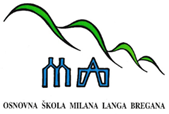 ŠKOLSKA  KUHINJA – MLIJEČNI OBROKza razdoblje od 31. 5. do 3. 6. 2022. godinePonedjeljak:  PRAZNIKUtorak: 	    burek od sira + jogurtSrijeda:	    pohani pileći batak + ričet s povrćemČetvrtak: 	    kocka od mrkve + ledeni čajPetak:             zapečeni štrukliJELOVNIK  ZA  UČENIKE U  PRODUŽENOM  BORAVKUza razdoblje od 31. 5. do 3. 6. 2022. godinePonedjeljak: PRAZNIKUtorak: RUČAK: varivo grah sa suhim mesom i tjesteninom + milk šnite UŽINA:   sendvič + jogurtSrijeda:RUČAK: bistra juha + juneći šnicli u saftu + riža + salata mix UŽINA:   pašteta + kruh + sokČetvrtak: RUČAK:  maneštra od leće s povrćem i suhim mesom + kolačUŽINA:    rolada + mlijekoPetak:     RUČAK:  krem juha od brokule + riba + krumpir + salataUŽINA:    piroška od sira + sok DOBAR TEK!